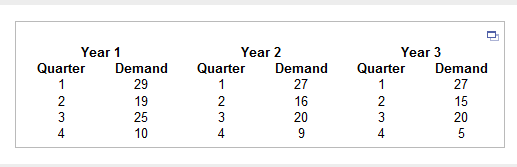 Forecast the demand for each quarter in Year 4 using seasonal dummy variables and a best subsets regression.​ (Let the first dummy variable be equal to 1 for Quarter 2, and so​ on, following the order of the seasonal categories in the given​ table.)The demandforecast for the first quarter in Year 4 is ____units.​(Round to one decimal place as​ needed.)